ЕГЭ-2017: подготовка к экзамену по обществознаниюЧто нужно знать и уметь, чтобы успешно сдать ЕГЭ по определенному предмету? С чего начать подготовку к экзамену и на чем сосредоточиться? Как избежать типичных ошибок? Свои советы выпускникам дают разработчики экзаменационных заданий. Серию публикаций, подготовленных специалистами Федерального института педагогических измерений, открывает наиболее популярный предмет по выбору – обществознание. 

Подготовка к единому экзамену неотделима от изучения учебного предмета "Обществознание". Выполнение бесконечного множества заданий не даст ничего, если не освоены ключевые обществоведческие понятия (личность, общество, государство, право, культура и другие), не развиты умения анализировать факты общественной жизни, высказывать и аргументировать свое мнение, работать с различными источниками информации об обществе. 

Сначала следует проанализировать опубликованный на сайте ФИПИ кодификатор проверяемых элементов содержания и определить, какие темы уже изучены, а какие еще нет. Демонстрационный вариант экзаменационной работы дает возможность ознакомиться с заданиями, технологией их выполнения и системой оценивания. Выполнение демонстрационного варианта и самооценка позволят сформировать индивидуальный план подготовки к экзамену. Работа должна быть систематической и планомерной. 

Значительное количество баллов на экзамене по обществознанию приносит участнику успешное выполнение заданий по экономике и праву. 

Что характерно для рыночной экономики? Как работает "невидимая рука" рынка? В чём особенности рынка труда, фондового рынка? Какие процессы происходят в финансовой сфере? Какова роль государства в условиях рынка? Ответы на эти и многие другие вопросы требуется знать, идя на экзамен по обществознанию. 

"Настольной книгой" при подготовке к ЕГЭ по обществознанию должна стать Конституция Российской Федерации. На экзамене проверяется знание основ конституционного строя, прав и свобод человека и гражданина, федеративного устройства и полномочий высших органов государственной власти и должностных лиц. 

Высокий балл на экзамене нельзя получить, не зная основ российского законодательства (гражданского, семейного, трудового, уголовного). 

"Определённая часть заданий экзаменационной работы связана с анализом фактов и процессов социальной действительности. Поэтому немалое значение здесь имеет общая эрудиция человека, не связанная напрямую с подготовкой к конкретному экзамену. Понятно, что сдать экзамен по обществознанию гораздо легче тому, кто интересуется современными проблемами человека и общества, знакомится с текущей информацией в СМИ", - советует председатель федеральной комиссии разработчиков КИМ ЕГЭ по обществознанию Татьяна Лискова. 

Успехов на ЕГЭ-2017! 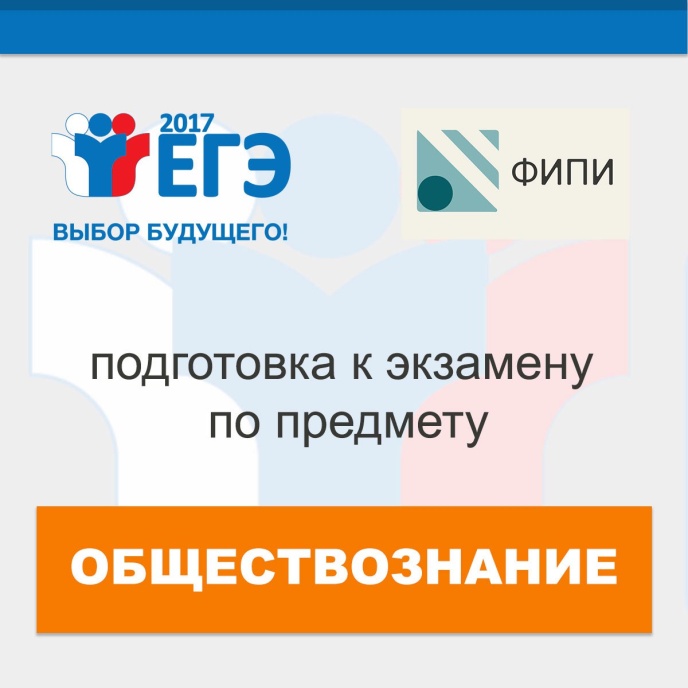 